Результати навчанняПР14	Оцінювати соціально-психологічні процеси у команді у процесі вирішення фахових завдань.ПР15	Відповідально ставитися до професійного самовдосконалення, навчання та саморозвиткуПР16	Знати, розуміти та дотримуватися етичних принципів професійної діяльності психолога.ПР17	Демонструвати соціально відповідальну та свідому поведінку, слідувати гуманістичним та демократичним цінностям у професійній та громадській діяльності. Теми що розглядаються Тема 1. Вступ в психологію досягнення успіху. Тема 2. Роль головного мозку  в розкритті повного потенціалу людини. Тема 3. Психологія активності.Тема 4. Резерви психіки та механізми її активізації .Тема 5. Закономірності та динаміка психічного розвитку з впливом на успіх в  онтогенезі. Тема 6. Успіх як психологічний феномен . Тема 7. Невдачі як психологічний феномен. Тема 8. Негативний ефект успіху та невдач і їх корекція. Тема 9. Успіх та невдачі як механізми між діяльнісної регуляції. Тема 10. Темперамент та якості особистості. Тема 11. Психологічні установки та цілеспрямованість  Тема 12. Мотивація досягнення успіху.  Тема 13. Психологічний вплив. Тема 14. Лідерство, як один із чинників успіху Тема 15. Успіх у кар’єрі.  Тема 16. Комунікативна компетентність особистості.Методами навчання у викладанні навчальної дисципліни «Психологія досягнення успіху» є:- словесні (бесіда, дискусія, лекція, робота з книгою)- дослідницькі (теоретичний аналіз наукових джерел, емпіричне дослідження)- практичні (практичні вправи)- групові (творчі групи, робота в малих групах, робота в парах)МЕТОДИ КОНТРОЛЮМетодами контролю у викладанні навчальної дисципліни  «Психологія діяльності» є усний та письмовий контроль під час проведення поточного та семестрового контролю.Поточний контроль реалізується у формі опитування, виступів на практичних заняттях, тестів, виконання індивідуальних завдань, проведення контрольних робіт. Контроль складової робочої програми, яка освоюється під час самостійної роботи студента, проводиться:з лекційного матеріалу – шляхом перевірки конспектів;з практичних занять – за допомогою перевірки виконаних завдань.Семестровий контроль проводиться у формі заліку відповідно до навчального плану в обсязі навчального матеріалу, визначеного навчальною програмою та у терміни, встановлені навчальним планом.Семестровий контроль також проводитися в усній формі по заліковим питанням або в письмовій формі за контрольними завданнями. Результати поточного контролю враховуються як допоміжна інформація для виставлення оцінки з даної дисципліни.Студент вважається допущеним до семестрового заліку з навчальної дисципліни за умови повного відпрацювання усіх практичних занять, передбачених навчальною програмою з дисципліниРозподіл балів, які отримують студентиТаблиця 1. – Розподіл балів для оцінювання успішності студента для іспитуКритерії  та система оцінювання знань та вмінь студентів. Згідно основних положень ЄКТС, під системою оцінювання слід розуміти сукупність методів (письмові, усні і практичні тести, екзамени, проекти, тощо), що використовуються при оцінюванні досягнень особами, що навчаються, очікуваних результатів навчання.Успішне оцінювання результатів навчання є передумовою присвоєння кредитів особі, що навчається. Тому твердження про результати вивчення компонентів програм завжди повинні супроводжуватися зрозумілими та відповідними критеріями оцінювання для присвоєння кредитів. Це дає можливість стверджувати, чи отримала особа, що навчається, необхідні знання, розуміння, компетенції.Критерії оцінювання – це описи того, що як очікується, має зробити особа, яка навчається, щоб продемонструвати досягнення результату навчання.Основними концептуальними положеннями системи оцінювання знань та вмінь студентів є:Підвищення якості підготовки і конкурентоспроможності фахівців за рахунок стимулювання самостійної та систематичної роботи студентів протягом навчального семестру, встановлення постійного зворотного зв’язку викладачів з кожним студентом та своєчасного коригування його навчальної діяльності.Підвищення об’єктивності оцінювання знань студентів відбувається за рахунок контролю протягом семестру із використанням 100 бальної шкали (табл. 2). Оцінки обов’язково переводять у національну шкалу (з виставленням державної семестрової оцінки „відмінно”, „добре”, „задовільно” чи „незадовільно”) та у шкалу ЕСТS (А, В, С, D, Е, FХ, F).Таблиця 3 – Шкала оцінювання знань та умінь: національна та ЕСТSБазова література1. Романовский А. Г. Философия достижения успеха : учебное пособие / А. Г. Романовский, В. Е. Михайличенко. – Харків : НТУ «ХПІ», 2003. – 695 с.2. Романовський О. Г. Педагогіка успіху: підручник / О. Г. Романовский, В. Є. Михайличенко, Л.М.Грень – Харків : НТУ «ХПІ», 2012. – 357 с.3. Програма, методичні вказівки та контрольне завдання з курсу  «Філософія досягнення успіху» для студентів освітньо-кваліфікаційного рівня «магістр» зі спеціальності 8.18010018 «Адміністративний менеджмент» / Уклад. О. Г. Романовський, В. Є. Михайличенко. – Харків : НТУ «ХПІ», 2014. – 30с.4. Максименко С. Д. Загальна психологія : навчальний посібник для студ. вищ. навч. закл. : рек. МОНУ / С. Д. Максименко. - 3-тє вид., перероб. та доп. – Київ : Центр учбової літератури, 2008. – 272 с. 5. Закалик Г.М. Психологія розвитку та успіху особистості: навч. Посібник / Г.М. Закалик, Ю.М. Терлецька, Н.М. Шувар. – Львів, 2019. – 488с.Варій М. Й. Загальна психологія.: підр. [для студ. вищ. навч. закл.]/ М. Й. Варій – [3-тє вид.]. – К.: Центр учбової літератури, 2009. – 1007 с Допоміжна літератураАдізес І. Гонитва за Розквітом. Максимізуйте успіх компанії за методологією Адізеса. Моноліт. 2018. 170 с.Двек К. Налаштуйся на зміни: нова психологія успіху. Пер. з англ. Ю. Кузьменко. Київ: Наш формат, 2017. 288 с.Донован А. Самомотивація. Пер. з англ. О. Тільної. Харків : Фабула, 2019. 256 с.Мілютіна К.Л. Психологія успіху. Київ: Главник, 2008. – 144с. Панов М. С. Соціально-психологічні ознаки соціальної адаптації особистості / М. С. Панов // Тиждень науки. – Запоріжжя, 2018. – С. 2416-2417.  Структурно-логічна схема вивчення навчальної дисципліниТаблиця 4. – Перелік дисциплін Провідний лектор: доц. Чебакова Ю.Г.__		                        ________________(посада, звання, ПІБ)				(підпис)ПСИХОЛОГІЯ ДОСЯГНЕННЯ УСПІХУСИЛАБУСПСИХОЛОГІЯ ДОСЯГНЕННЯ УСПІХУСИЛАБУСПСИХОЛОГІЯ ДОСЯГНЕННЯ УСПІХУСИЛАБУСПСИХОЛОГІЯ ДОСЯГНЕННЯ УСПІХУСИЛАБУСПСИХОЛОГІЯ ДОСЯГНЕННЯ УСПІХУСИЛАБУСПСИХОЛОГІЯ ДОСЯГНЕННЯ УСПІХУСИЛАБУСПСИХОЛОГІЯ ДОСЯГНЕННЯ УСПІХУСИЛАБУСШифр і назва спеціальностіШифр і назва спеціальностіШифр і назва спеціальності053 ПсихологіяІнститут / факультетІнститут / факультетСоціально-гуманітарних технологійНазва програмиНазва програмиНазва програмиПсихологіяКафедраКафедраПедагогіки та психології управління соціальними системами імені акад. І.А. ЗязюнаТип програмиТип програмиТип програмиОсвітньо-професійнаМова навчанняМова навчанняукраїнськаВикладачВикладачВикладачВикладачВикладачВикладачВикладачЧебакова Юлія ГригорівнаЧебакова Юлія ГригорівнаЧебакова Юлія ГригорівнаЧебакова Юлія ГригорівнаЧебакова Юлія Григорівнаchebakova.khpi@gmail.com chebakova.khpi@gmail.com 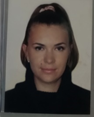 Кандидат педагогічних наук, доцент кафедри ППУСС ім. І.А. Зязюна НТУ «ХПІ». Досвід роботи – 15 років. Автор понад 40 наукових та навчально-методичних праць. Провідний лектор з дисциплін: «Педагогічні технології в освіті», «Психологія діяльності», « Психологія управлінської діяльності лідера», « Психологія досягнення успіху».Кандидат педагогічних наук, доцент кафедри ППУСС ім. І.А. Зязюна НТУ «ХПІ». Досвід роботи – 15 років. Автор понад 40 наукових та навчально-методичних праць. Провідний лектор з дисциплін: «Педагогічні технології в освіті», «Психологія діяльності», « Психологія управлінської діяльності лідера», « Психологія досягнення успіху».Кандидат педагогічних наук, доцент кафедри ППУСС ім. І.А. Зязюна НТУ «ХПІ». Досвід роботи – 15 років. Автор понад 40 наукових та навчально-методичних праць. Провідний лектор з дисциплін: «Педагогічні технології в освіті», «Психологія діяльності», « Психологія управлінської діяльності лідера», « Психологія досягнення успіху».Кандидат педагогічних наук, доцент кафедри ППУСС ім. І.А. Зязюна НТУ «ХПІ». Досвід роботи – 15 років. Автор понад 40 наукових та навчально-методичних праць. Провідний лектор з дисциплін: «Педагогічні технології в освіті», «Психологія діяльності», « Психологія управлінської діяльності лідера», « Психологія досягнення успіху».Кандидат педагогічних наук, доцент кафедри ППУСС ім. І.А. Зязюна НТУ «ХПІ». Досвід роботи – 15 років. Автор понад 40 наукових та навчально-методичних праць. Провідний лектор з дисциплін: «Педагогічні технології в освіті», «Психологія діяльності», « Психологія управлінської діяльності лідера», « Психологія досягнення успіху».Загальна інформація про курсЗагальна інформація про курсЗагальна інформація про курсЗагальна інформація про курсЗагальна інформація про курсЗагальна інформація про курсЗагальна інформація про курсАнотаціяАнотаціяПід час навчання  здобувачі зможуть дослідити психологічні особливості успіху та його складові..Під час навчання  здобувачі зможуть дослідити психологічні особливості успіху та його складові..Під час навчання  здобувачі зможуть дослідити психологічні особливості успіху та його складові..Під час навчання  здобувачі зможуть дослідити психологічні особливості успіху та його складові..Під час навчання  здобувачі зможуть дослідити психологічні особливості успіху та його складові..Цілі курсуЦілі курсуМетою викладання навчальної дисципліни є «Психологія досягнення успіху» є підвищення активності студентів за рахунок розкриття і розвитку їх потенціалу.  Метою викладання навчальної дисципліни є «Психологія досягнення успіху» є підвищення активності студентів за рахунок розкриття і розвитку їх потенціалу.  Метою викладання навчальної дисципліни є «Психологія досягнення успіху» є підвищення активності студентів за рахунок розкриття і розвитку їх потенціалу.  Метою викладання навчальної дисципліни є «Психологія досягнення успіху» є підвищення активності студентів за рахунок розкриття і розвитку їх потенціалу.  Метою викладання навчальної дисципліни є «Психологія досягнення успіху» є підвищення активності студентів за рахунок розкриття і розвитку їх потенціалу.  Формат Формат Лекції, практичні заняття,самостійна робота. Підсумковий контроль – залікЛекції, практичні заняття,самостійна робота. Підсумковий контроль – залікЛекції, практичні заняття,самостійна робота. Підсумковий контроль – залікЛекції, практичні заняття,самостійна робота. Підсумковий контроль – залікЛекції, практичні заняття,самостійна робота. Підсумковий контроль – залікСеместр333333Назва темиВиди навчальної роботи здобувачів вищої освітиВиди навчальної роботи здобувачів вищої освітиВиди навчальної роботи здобувачів вищої освітиВиди навчальної роботи здобувачів вищої освітиВиди навчальної роботи здобувачів вищої освітиРазом за темоюНазва темиАктивна робота на заняттіІндиві-дуальне завданняДоповідьІнше (есе, самост.опрацюв. матер.)МКРРазом за темоюТема1. Вступ в психологію досягнення успіху. 1-2--3Тема 2. Роль головного мозку  в розкритті повного потенціалу людини. 1-2--3Тема №3 Психологія активності. 1-2--3Тема №4. Резерви психіки та механізми її активізації .1--4-5Тема№5. Закономірності та динаміка психічного розвитку з впливом на успіх в  онтогенезі .1--4-5Тема №6. Успіх як психологічний феномен. 1--438Тема № 7. Невдачі як психологічний феномен.1--4-5Тема №8. Негативний ефект успіху та невдач і їх корекція.1--4-5Тема№9. Успіх та невдачі як механізми між діяльнісної регуляції.1--4-5Тема № 10. Темперамент та якості особистості. 1--438Тема 11. Психологічні установки та цілеспрямованість  14---5Тема № 12. Мотивація досягнення успіху.  14---5Тема № 13.   Психологічний вплив.  14---5Тема№ 14. Лідерство, як один із чинників успіху 14---5Тема№ 15. Успіх у кар’єрі.   14---5Тема№ 16. Комунікативна компетентність особистості. 14--38Залік -----25ВСЬОГО16246209100РейтинговаОцінка, балиОцінка ЕСТS та її визначенняНаціональна  оцінкаКритерії оцінюванняКритерії оцінюванняРейтинговаОцінка, балиОцінка ЕСТS та її визначенняНаціональна  оцінкапозитивнінегативні1234590-100АВідмінно- Глибоке знання навчального матеріалу модуля, що містяться в основних і додаткових літературних джерелах;- вміння аналізувати явища, які вивчаються, в їхньому взаємозв’язку і розвитку;- вміння проводити теоретичні розрахунки;- відповіді на запитання чіткі, лаконічні, логічно послідовні;- вміння  вирішувати складні практичні задачі.Відповіді на запитання можуть  містити незначні неточності                82-89ВДобре- Глибокий рівень знань в обсязі обов’язкового матеріалу, що передбачений модулем;- вміння давати аргументовані відповіді на запитання і проводити теоретичні розрахунки;- вміння вирішувати складні практичні задачі.Відповіді на запитання містять певні неточності;75-81СДобре- Міцні знання матеріалу, що вивчається, та його практичного застосування;- вміння давати аргументовані відповіді на запитання і проводити теоретичні розрахунки;- вміння вирішувати практичні задачі.- невміння використовувати теоретичні знання для вирішення складних практичних задач.64-74ДЗадовільно- Знання основних фундаментальних положень матеріалу, що вивчається, та їх практичного застосування;- вміння вирішувати прості практичні задачі.Невміння давати аргументовані відповіді на запитання;- невміння аналізувати викладений матеріал і виконувати розрахунки;- невміння вирішувати складні практичні задачі.60-63  ЕЗадовільно- Знання основних фундаментальних положень матеріалу модуля,- вміння вирішувати найпростіші практичні задачі.Незнання окремих (непринципових) питань з матеріалу модуля;- невміння послідовно і аргументовано висловлювати думку;- невміння застосовувати теоретичні положення при розвязанні практичних задач35-59FХ (потрібне додаткове вивчення)НезадовільноДодаткове вивчення матеріалу модуля може бути виконане в терміни, що передбачені навчальним планом.Незнання основних фундаментальних положень навчального матеріалу модуля;- істотні помилки у відповідях на запитання;- невміння розв’язувати прості практичні задачі.1-34 F  (потрібне повторне вивчення)Незадовільно-- Повна відсутність знань значної частини навчального матеріалу модуля;- істотні помилки у відповідях на запитання;-незнання основних фундаментальних положень;- невміння орієнтуватися під час розв’язання  простих практичних задачВивчення цієї дисципліни безпосередньо спирається на:На результати вивчення цієї дисципліни безпосередньо спираються:Загальна психологіяСоціально-психологічний тренінг Теорія та практика формування лідераВікова психологіяІсторія психологіїПсихологія діяльності